               Sylwia – moja mama 	Moja mama – Sylwia miała 11 lat         w 1990r. Była nastolatką o szczupłej sylwetce, nosiła długie, falowane, blond włosy i była średniego wzrostu.  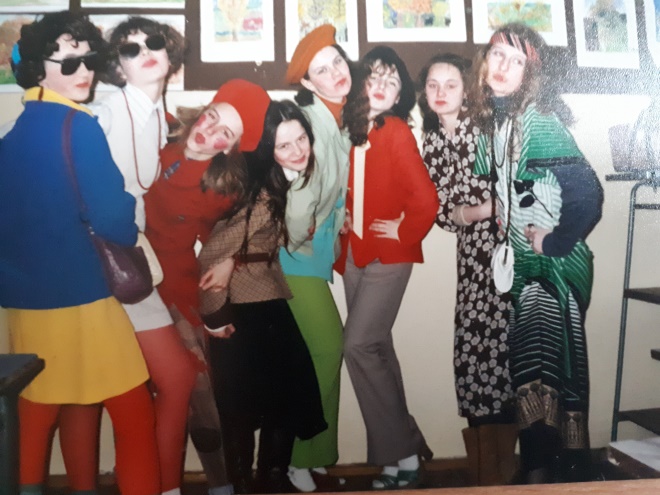 	Początkowo mieszkała w Krzemiennej, ale po powrocie z obozu w Szczyrku okazało się, że wraz z rodziną przeprowadzi się           do Dobrej i tam właśnie będzie chodziła         do Szkoły Podstawowej. Bardzo dobrze pamięta nowy  i duży blok, w którym zamieszkała. Mieszkanie również było duże, piękne i pachniało farbami.	Dobra wydawała się jej dużym miasteczkiem w porównaniu z wsią , w której mieszkała.	Dużym plusem przeprowadzki było również to, że nie musiała już wstawać do szkoły o 4.00 rano. Kiedy mieszkała w Krzemiennej , razem z bratem i mamą wstawali bardzo wcześnie, jechali do Dobropola, gdzie babcia Ewa pracowała, a następnie jechała do szkoły    w Dobrej. Teraz mama mogła wstawać do szkoły o 7.00 rano. 	Wychowawczynią mamy w klasie IV była nauczycielka plastyki p. Urszula Kamińska.  Ulubionym przedmiotem mamy był język polski, którego uczyła p. Barbara Wilczek. Lekcje odbywały się w klasie, w której obecnie mama uczy dzieci w edukacji wczesnoszkolnej. Dyrektorem szkoły był wówczas p. Janusz Łukomski, nauczyciel geografii i wychowania fizycznego.Z mamą do klasy chodziły osoby, które mama bardzo dobrze wspomina i                              z większością utrzymuje kontakt . Nasza klasa była bardzo zgrana, często chodziliśmy na ogniska, czasami jeździliśmy       na basen do Stargardu, gdzie nauczyłam się pływać.- wspomina mama. Mieliśmy wiele pomysłów. W pierwszy Dzień Wiosny, czyli przysłowiowy Dzień Wagarowicza, całą klasą uciekliśmy  z lekcji. Sami robiliśmy gazetki klasowe, organizowaliśmy konkursy, np. z okazji Dnia Matki.  Pewnego dnia postanowiliśmy zastrajkować i nie przebierać się na w-f, ale po ostrej reprymendzie nauczyciela szybko przebraliśmy się na zajęcia i przykładnie wykonywaliśmy wszystkie polecenia.Ważna rzeczą jest fakt, że gdy mama chodziła do szkoły, wszystkie dzieci nosiły fartuszki.Po skończonych lekcjach mama wracała do domu, jadła obiad, odrabiała lekcje, a wolny czas spędzała na świeżym powietrzu z rówieśnikami, bawiąc się w różne gry i zabawy. Musiała wrócić do domu o 19.00. Opiekowała się także swoim zwierzątkiem. Był to chomik. Do jej obowiązków należało dbanie o czystość w pokoju, wynoszenie śmieci, zmywanie naczyń, odkurzanie i ścieranie kurzu.Mama bardzo miło wspomina czasy, kiedy była w moim wieku. 